Российская ФедерацияБрянская областьМглинский районный Совет народных депутатовРЕШЕНИЕот 21 декабря 2023 года № 6-397   г. МглинО  принятии имущества  из собственности СПК «Красно-Косаровский»  в муниципальную собственность Мглинского района        Рассмотрев обращение председателя СПК «Красно-Косаровский»,руководствуясь Федеральным законом от 06.10.2003 N 131-ФЗ "Об общих принципах организации местного самоуправления в Российской Федерации", Уставом Мглинского района, Мглинский районный Совет народных депутатовРЕШИЛ:     1. Принять в муниципальную собственность муниципального образования Мглинский муниципальный район Брянской области из  собственности СПК «Красно-Косаровский»  здание интерната, назначение - нежилое, 2-этажное ( подземных этажей-0)  общей площадью 576 м2, год постройки – 1966, расположенное по адресу: Брянская обл., Мглинский район, д. Красные Косары, ул.Школьная, д.1 , балансовой стоимостью  1730185 рублей 00 копеек, остаточной стоимостью -0  рублей .     2.  Комитету по управлению муниципальным имуществом администрации Мглинского района (Горбовой Г.А.) обеспечить  прием- передачу имущества.        3.Данное решение опубликовать в официальном издании
«Муниципальный вестник» и разместить на официальном сайте
администрации Мглинского района в сети Интернет (www.mgladm.ru).        4.	Данное решение вступает в силу с момента подписания.      Глава  Мглинского района                                       Н.В. Воликова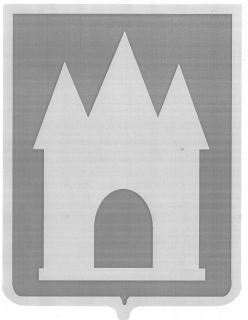 